		 C9 March 2019 EVENTS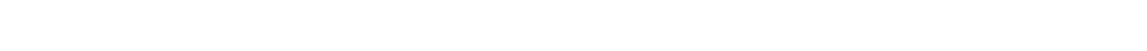 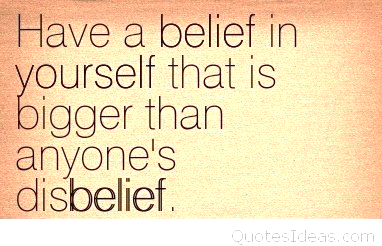 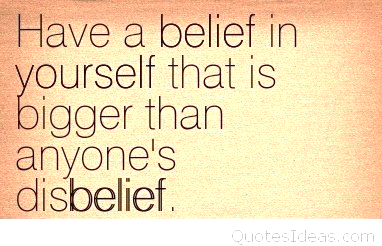 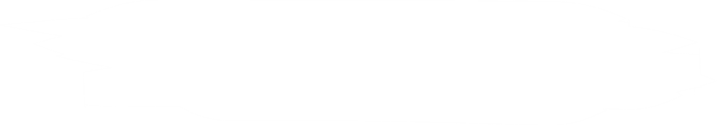 SundayMondayTuesdayWednesdayThursdayFridaySaturday12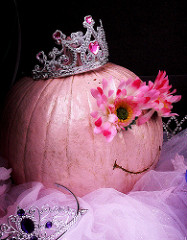 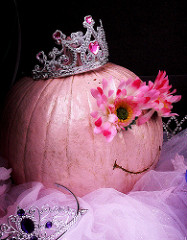 3456789GED/Tutoring ServicesEmployability/ Life SkillsGED/Tutoring ServicesEmployability/ Life SkillsEmployability/ Life SkillsGED/Tutoring ServicesEmployability/ Life SkillsMY FEST10111213141516GED/Tutoring ServicesEmployability/ Life SkillsJob CorpsGED/Tutoring ServicesEmployability/ Life SkillsClean The World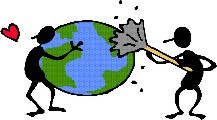 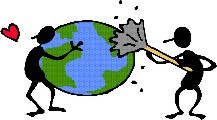 Employability/ Life SkillsGED/Tutoring ServicesEmployability/ Life Skills17181920212223Air Boat Ride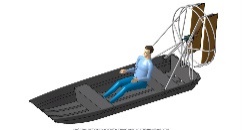 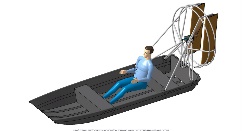 GED/Tutoring ServicesSt. Patrick’s Bingo!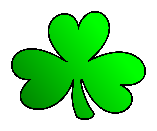 Science Center 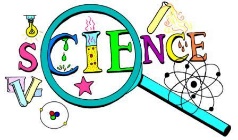 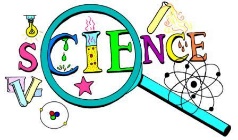 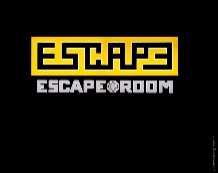 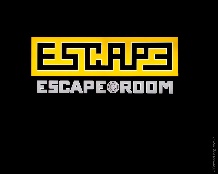 PARTY IN THE USA BBQ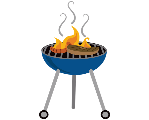 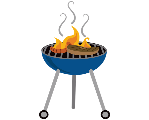 24252627282930GED/Tutoring ServicesEmployability/ Life SkillsGED/Tutoring ServicesEmployability/ Life SkillsEmployability/ Life SkillsGED/Tutoring ServicesEmployability/ Life Skills